ARRT Statewide Planning Committee Contingency planning style guideVersion: August 2020Note: This is a dynamic document and is updated regularly by the Statewide Planning Committee.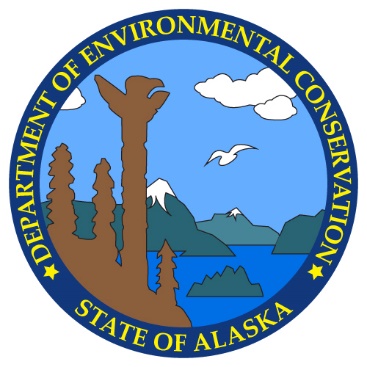 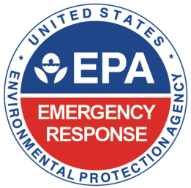 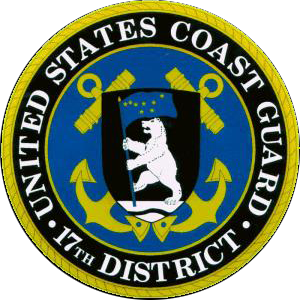 Alaska Continency Planning conventions & StyleThe Statewide Planning Committee has developed the following style protocols and recommends that all Area Committees, ARRT Committees and their work groups utilize the following conventions for consistency and to improve plan maintenance.Terms & Names of Plans, supporting documents, guidance and their componentsChapters and Sections:Chapters are at the thousands level e.g., 1000, 2000, 3000 etc.Sections are at the hundreds level e.g., 2100, 2200, 2300, etc. and tens level 2110, 2120, 2130, etc, and below.Job Aid(s):  A job aid may be prepared to support expected tasks for a specific functional role. A job aid falls under the category of a tool.  Generally, this are incorporated by reference and posted on the ADEC References and Tools page. Examples include:  Templates for a Waste Management Plan, Site Safety Plan, etc. Agency developed job aids such as NOAA’s SCAT or Open Water Oil Identification job aidsProtocols for the use of unmanned aerial systems (UAS) in spill responsePIO Job Aid Stakeholder Engagement PlanElectronic ICS formsPlan-specific Job-Aids and Guidance:  When an committee or working group establishes protocols, job aids or other guidance to supplement the primary work product these should be considered for inclusion in the primary plan as an appendix. These can be either area specific documents (e.g. Kodiak Marine Fire Fighting Plan) or required by the NCP in a plan (e.g. Dispersant Use Guidelines for Alaska, required to be included in RCP).  The appendix can be a cover page with a direct hyperlink. It is the discretion of the committee to additionally include the job aid/guidance in its entirety in the appendix. These should also be included as a direct hyperlink on the ADEC Area Committee Website or RCP website and potentially on the ADEC References and Tools page.Hyperlinks and the References and Tools Page:ADEC maintains a “References and Tools” website of the references and other websites that might be either referenced by name and/or hyperlink in plans/guidance documents. The SPC recommends linking to this page and identifying the useful websites on it without hyperlinking to each website. The purpose of this is to reduce the hundreds of broken links that were common in the superceded plans. ADEC can run a broken link check on their website and can fix bad URLs without having to revise all documents referring to these bad URLs.At the beginning of each chapter and/or section, as appropriate, insert a table like the following:When hyperlinks are preferred or appropriate, hyperlink a phrase instead of hyperlinking the written-out URL. If the “References and Tools” boxes are not utilized, planners should consider adding a list of frequent websites to the Reference Appendix to facilitate plan-users ability to download appropriate supplemental references.Format & Punctuation:Bullet list punctuation – end each item with; or , + penultimate “and,” unless it is a complete sentence—then use period.Capitalize second element in a hyphenated compound—e.g., Federal On-Scene Coordinator, not Federal On-scene CoordinatorFirst person—avoid use of “our” or “we”—possible exceptions for “we” and “our” in the general sense,Spacing – one space after periods ending sentencesSection Callouts:In cross references, capitalize “Section.” Refer to an entire section as a “Chapter.”Call out other sections in this way:  See Section 9408, “Resources at Risk Response Tools” for guidance on completing an ICS 232 form.Do not use “Please” or “refer to”; just use “see”For callouts to subsections in the same section as the callout, no need to provide title.  Use number + “above” or “below.”  E.g., for a callout in Chapter 4:  “Additional information concerning staffing and function of the Environmental Unit (EU) is provided in Section 4213, below.”Only use title of section when calling out the first time in a subsection. If a section callout appears twice in the same subsection, refer to it by number only.Sections in regulations: use symbol § when appropriate and feasible on word processing platform, if author is unable to use symbol leave off rather then spelling out ‘section’  (example 40 CFR §300.115)Spelling of words/names in native languages: confirm spelling of communities and tribes on the Alaska DCRA Community Database site. Some communities have current and former names Use of Acronyms and AbbreviationsRecommendation: Develop a thorough list for beginning of plan and consider this “first use” no need to spell out in plan. It is acceptable to use the RCP master Acronym and Abbreviation list rather than just a list of those used in your plan. ACPs should use the RCP master Acronym and Abbreviation list since it will include abbreviations and acronyms that might be used during a response but were not described or used in the plan. (Example: In the ACP, by convention we refrain from referring to the Liaison Officer as the LOFR since not all agencies use this term. However, since it might be used in a response, it is in the Acronym list.)If a master acronym list is not used, define and use acronym if used 3 or more times in a section.  Do not use acronyms before they are defined in the text. Exceptions may be made for long acronyms that appear only twice but in close succession, or for acronyms that the reader is likely to be more familiar with in their acronym form (e.g., HAZWOPER)Exceptions are businesses & corporations known primarily by acronym (example SEAPRO, CISPRI)Refer to the following section on Terms: Recommended and Discouraged Usage for information on some acronyms and abbreviations.Terms: recommended and discouraged usageaboveground, not above groundact – lower case unless part of the official title (Endangered Species Act; this act, not this Act)Alaska State agency names, always us “A” at the beginning. Below are the most commonly used agencies (not a comprehensive list):ADECADMVAADHS&EM  - use ampersandADF&G - use ampersandADOTPFADLaw (Department of Law)ADOL (Department of Labor)ADNRDCRA (Division of Community and Regional Affairs)Alaska Native. Alaska Native tribes are the government, Alaska Native people are the individuals of indigenous descent. Do not use just “native(s)” – native is only used as an adjective (native languages)Consider using other adjectives: traditional, indigenousDo not use Native Americans or American Indians to describe indigenous people of Alaska.Avoid use of ‘native Alaskan’ as this is unspecific and is used by some to refer to any individual born in Alaska. If necessary, specify “Alaska resident’ there is not requirement for place of birth for any state or federal laws/regulation.Area Committee, not area committee, not ACArea of Responsibility, not Area Of ResponsibilityCANUSPAC – provide acronym even if only used onceCANUSWEST – provide acronym even if only used onceCANUSDIX – provide acronym even if only used onceCANUS North – provide acronym even if only used onceCFR not C.F.R. acceptable to never spell out, example 40 CFR Part 300, 40 CFR 300.115,  or preferred: 40 CFR §300.115chair – lower case unless part of an official titlecleanup (not clean-up) when used as a noun, clean up when used as a verbCommand PostCommand staff, not Command Staffcomprise -  No “comprised of.”  Use “comprising” or “composed of”Coastal Zone: According the the NCP, this is the “waters subject to the tide and all land surface, land substrata and groundwater 1000 yards inland.” This phrase is elsewhere referred to as the “extent of tide and 1,000 inland or 1,000 yards inland from the extent of tide” for a simple term. Define in GlossaryDOC, not the DOCDOD (not the DOD)DOE (not the DOE)DOI, not the DOIemail, not e-mailEnvironmental Unit – abbreviate as EU if appearing more than once in a sectionEPA, not the EPA, no USEPAextent of tide – an acceptable substitute, simplified term, to describe the area and waters “ subject to the tide and all land surface, land substrata and groundwater 1000 yards inland” once the proper NCP terminology has been introduced.federal (lower case unless part of a title)federal response agency (lower case)federally recognized tribes (NO hyphen)Geographic Zone – used to describe the areas formerly knowns as subareasGlossary: Only define acronyms that occur three or more times within an entry.hazardous materials (not hazmat, unless part of an official title, or defined as HAZMAT Team); see below regarding hazardous substances.hazardous substances – not hazardous materials, unless referring to shipping/transportation,  OHSH training, or State regulationsHAZWOPER – provide acronym even if only used onceInch, not in. or “Incident Action Plan, not incident action planIncident Command PostIncident Commander (not incident commander)Indian – don’t use it unless part of a tribes name. See notes on federally-recognized tribes, native, and tribeIndian Land – do not use it unless specifically referring to the Metlakatla Indian Reservation; be specific on the intent of the plan content and land described:ANILCA land allotments to individuals, tribes and/or ANCSA corporations. Native AllotmentsTraditional Use AreasAreas of cultural importanceNote: In communities with City and Tribal Governments, the land with local jurisdiction boundary is the city’s boundary. Tribal Governments do not have jurisdictionally boundaries in similar way – but may have interest in land described in above categoriesInland Zone – the area subject to EPA jurisdiction, in Alaska it is defined as the area inland of a line 1000 yards inland of the extent of tide. in situ (italicized, no hyphen)it/its, not they/their, when referring to an agency or organizationLiaison Officer, not LOFRLogistics Section (capitalized)memorandum of understanding (lower case)municipalities. Municipalities are only be Boroughs or Cities. There is no Village municipality classification. Tribes and ANCSA Corporations (Village/Community and Regional) are not municipalities.nongovernmental, not non-governmentalnonprofit, not non-profitNumbers – spell out one through nine, except in measurementsOn-Scene Coordinator (with hyphen)on-site when used as adjective, on site when used as prepositional phrase, never onsite.  E.g., “The on-site safety plan was amended”; “The responders arrived on site” (same rules for off-site)Operations Section, not OPSPlanning Section (capitalized)potential responsible party, not Potential Responsible Party, abbreviate as RP/PRP to include responsible party (responsible party/potential responsible party)Region 10, not Region X, not Region Tenregional Hazardous Material Team (not Regional)responsible party, not Responsible Party, abbreviate as RP/PRP to include potential responsible party (responsible party/potential responsible party)RRT 10, Not Region 10 RRTSafety Officer; do not abbreviate SOFRsocioeconomic, not socio-economicStaffed, not mannedState or statecapitalize when part of a title or state name (State of Alaska) capitalize if using in place of spelling out State of Alaska (ADEC represents the State), do not capitalize if state is used as an adjective or descriptor (state law, state legislators); unless part of a title (State OSC) do not capitalize state if describe the land/area of Alaska (much of the state of Alaska inaccessible by road)state names—do not use abbreviations, except in tables or addressessubsistence use areas – areas that for food gathering/hunting/fishing. Consider when areas can be better described as cultural or traditional use areas to include other culturally important areas, such as abandoned villages, grave areas, as well as food source areas, like fish camps.superseded plan – used to describe the former subarea contingency plan and unified planthis plan (not this Plan)tribe – lower case unless part of a name or title or used in place of a full name of a specific tribe tribes not native tribesbe clear in text early on that tribe refers to federally recognized tribes, but after that ‘tribe’ can be used in place of federally recognized tribe to improve readability/brevityUnified Command PostUnified Command systemUnified Command, not unified commandUnited States Coast Guard—abbreviate as USCG, not Coast GuardUSC, not U.S.C. (for United States Code)village corporation, not Village Corporation.villages – Use caution to not conflate cities and tribes. Recommend referring to an unincorporated populated area as a community to not confuse with cities and/or tribes. Village can be part of a tribes official or ‘dba’ name. Village council is typically a governing body of a tribe and not a municipal/city. (alternately, tribes can by also led by a tribal council)web, not Web (for internet)website, not web siteWest Coast (not west coast)work plan, not workplanworking group, not work groupSteps for Preparing a Public-facing DocumentFollow these steps for all public review and final documentsAccept any changes that are appropriate (especially grammatical)Review Tab “No Markup”Insert line number (restart numbering on each page option) for any Review Drafts. Final Documents should not have line numbersUpdate Table of Contents, Table of Tables and Table of FootersReview Table of Contents for any non-sequential numbers, missing headers or inappropriate headers (text that should be “normal” but in heading style)Check page numbers in footer, confirm chapter number is correct and no weird page number re-orders (do this is in table of contents)Pictures: right click to compress picture (might use Search to find Compress Picture). Unselect ‘this picture only’ Select “delete cropped areas of pictures’ and select resolution no higher than “Print”Export as PDF. – use settings to create PDF bookmarks from Word headings. 300 dpi is goodIn PDF app, find “Optimize” within the “Reduce” tool. – DO not assume that “Reduce file” size will not create an unacceptable reduction in image resolution. Use Reduce with caution. Optimize however just removes unused bytes. – recommend doing a Save As to make reverting to original file easy.Review PDF for any “oddities” (page break errors, font variations, images quality issues) that can occur during PDF process.Check Bookmarks in PDF. If not there, re-PDF or insert manually.Ensure that any electronic signatures cannot be saved or downloaded by ‘right-clicking’ or hovering over the signature. If this is possible in the PDF, the signature page should be exported as a graphic and re-inserted. Alternative, the page can be printed as a PDF and re-inserted.Example plan/ documentThe Statewide Planning Committee recommends the following front material in all plans and guidance documents associated with contingency planning and response in Alaska.Approval Letter(s)Record of Changes tableTable of Contents, including:Table of Figures Table of TablesAcronyms and Abbreviations listEmergency Contacts and/or Plan Update ContactsExamples of these are included in the template. For the Table of Contents, be sure to utilize the Heading section options to auto-population the table of contents and the Table of Figure (Style: ACP Figure Header) and Table of TablesAt the beginning of each chapter, there should be a “Heading 9” in hidden text with the chapter number. This is necessary the page number should be reset at each chapter (example in chapter 2, you have page nubers 2-1 through 2-34) If you do not use this, a manually entered page number will not be reflected in the Table of contents, chapter 2 would just have pages 1-34. You can see this hidden text by turning it on “File, Home, Options, Display” and select “show hidden text”.MS Word Styles for ACPs (Note turn on the “hidden text” to can see “Chapter 2” above “CHAPTER NAME”Chapter Name1100 – level 2, section heading 1140 – Level 3, subsection1110.2	Level 4, Part1110.2.1	Level 5, Subpart1110.2.1.3 	Level 6For basic text, please use Style “body text.” Use bold or underline for key points that are not appropriate as unique headings to help improve readability during a response. Often, bullets and simple tables are preferred to long narrative paragraphs. This improves the ability for the plan user to quickly scan plan content.Bullet lists can be written as sentences (ending in a period)Or they can be words or phrases, with a semicolon;At the end of each line;The word and at the end of 2nd last line; andThe last line should end with a period.Tables:  Fore table titles, “List of Tables” as style. Text in table should be ACP Table Heading or ACP Table Text. Shading for heading cells should be “Light Grey, Background 2”Table  Example Table TitleFor Figures: Select List of Figures for the style for the figure name.  For figure captions, use “ACP Caption” for style. For figure descriptions, insert either a text box or normal next below using “Body Text” Style.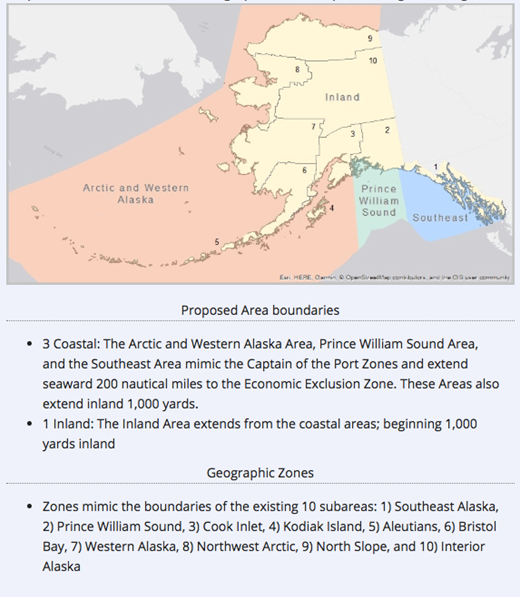  Example Figure Citation. Adjust margins and justification as appropriate/desiredFooters: This document is set up with an example footer, but for reference:Alaska Inland ACP	1000 – Introduction		DRAFT, Version 1.1, Spring 2019No box, just for spacing referenceThe next few pages are examples of a plan/guidance document.The Alaska Inland ACP was used as an example. Some content has been deleted with the intention you will insert your own text, some was left Directions on setting up a Table of Contents, Table of Tables or Tables of figures is available by type using the “Search” tool in the ribbon above and typing the type of table you would like to insert.[insert hyperlink to .DOCX file]REFERENCES AND TOOLSReferences and Tools: National and Statewide Policy, Agency Response GuidesAlaska RCP AIMS GuideEPA IMHADEC Disaster Response PlanNameAgencyPhoneexample